ПРОТОКОЛ № _____Доп. Вр.                    в пользу                                           Серия 11-метровых                    в пользу                                            Подпись судьи : _____________________ /_________________________ /ПредупрежденияУдаленияПредставитель принимающей команды: ______________________ / _____________________ Представитель команды гостей: _____________________ / _________________________ Замечания по проведению игры ______________________________________________________________________________________________________________________________________________________________________________________________________________________________________________________________________________________________________________________________________________________________________________________________________________________________________________________________________________________________________________________________Травматические случаи (минута, команда, фамилия, имя, номер, характер повреждения, причины, предварительный диагноз, оказанная помощь): _________________________________________________________________________________________________________________________________________________________________________________________________________________________________________________________________________________________________________________________________________________________________________________________________________________________________________Подпись судьи:   _____________________ / _________________________Представитель команды: ______    __________________  подпись: ___________________    (Фамилия, И.О.)Представитель команды: _________    _____________ __ подпись: ______________________                                                             (Фамилия, И.О.)Лист травматических случаевТравматические случаи (минута, команда, фамилия, имя, номер, характер повреждения, причины, предварительный диагноз, оказанная помощь)_______________________________________________________________________________________________________________________________________________________________________________________________________________________________________________________________________________________________________________________________________________________________________________________________________________________________________________________________________________________________________________________________________________________________________________________________________________________________________________________________________________________________________________________________________________________________________________________________________________________________________________________________________________________________________________________________________________________________________________________________________________________________________________________________________________________________________________________________________________________________________________________________________________________________________________________________________________________________________________________________________________________________________________________________________________________________________________________________________________________________________________Подпись судьи : _________________________ /________________________/ 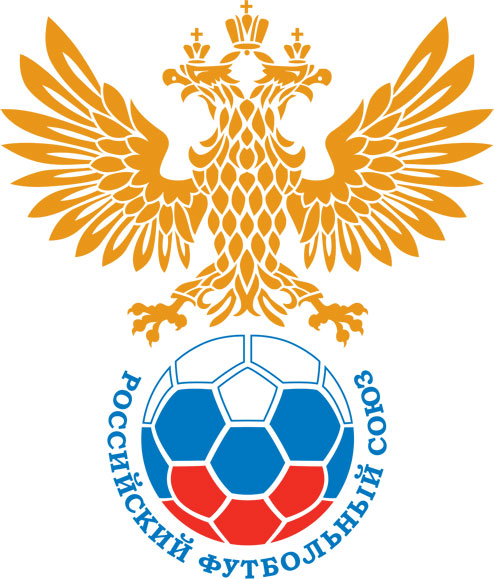 РОССИЙСКИЙ ФУТБОЛЬНЫЙ СОЮЗМАОО СФФ «Центр»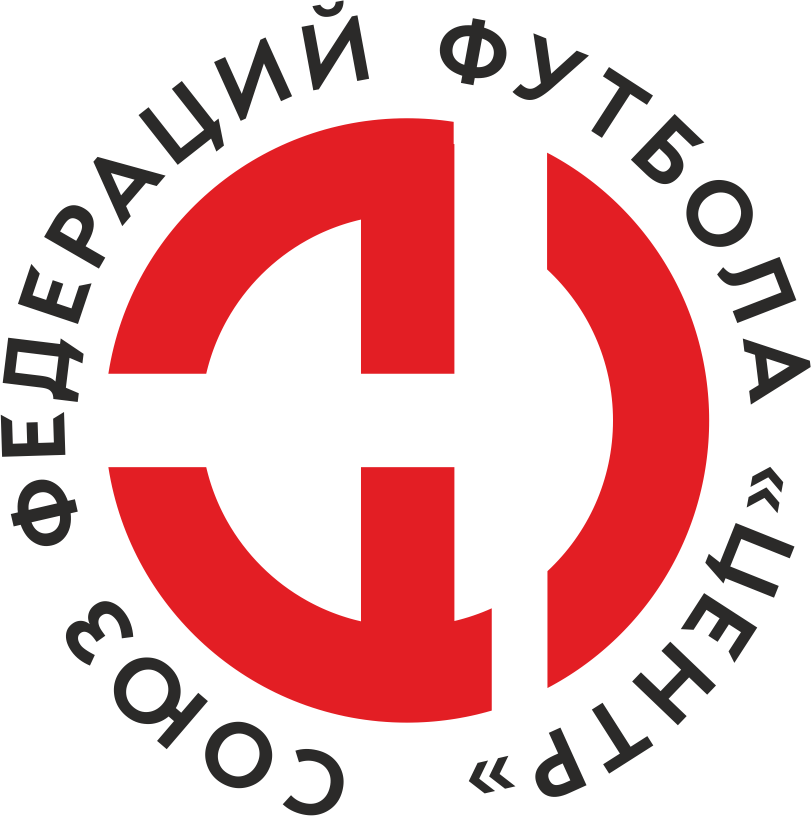    Первенство России по футболу среди команд III дивизиона, зона «Центр» _____ финала Кубка России по футболу среди команд III дивизиона, зона «Центр»Дата:7 ноября 2020Академия футбола (Тамбов)Академия футбола (Тамбов)Академия футбола (Тамбов)Академия футбола (Тамбов)Авангард-М (Курск)Авангард-М (Курск)команда хозяевкоманда хозяевкоманда хозяевкоманда хозяевкоманда гостейкоманда гостейНачало:13:00Освещение:искусственноеискусственноеКоличество зрителей:Результат:5:3в пользуАкадемия футбола (Тамбов)1 тайм:3:1в пользув пользу Академия футбола (Тамбов)Судья:Тимонов Денис  (Белгород)кат.1 кат.1 помощник:Христенко Евгений (Белгород)кат.1 кат.2 помощник:Квасов Иван (Рязань)кат.1 кат.Резервный судья:Резервный судья:Абрамкин Станиславкат.2 кат.Инспектор:Ковалев Алексей Борисович (Тамбов)Ковалев Алексей Борисович (Тамбов)Ковалев Алексей Борисович (Тамбов)Ковалев Алексей Борисович (Тамбов)Делегат:СчетИмя, фамилияКомандаМинута, на которой забит мячМинута, на которой забит мячМинута, на которой забит мячСчетИмя, фамилияКомандаС игрыС 11 метровАвтогол1:0Михаил УсанинАкадемия футбола (Тамбов)82:0Александр ЕвтинАкадемия футбола (Тамбов)283:0Тимофей УгрюмовАкадемия футбола (Тамбов)403:1Иван ПоздняковАвангард-М (Курск)424:1Роман ЖеребятьевАкадемия футбола (Тамбов)504:2Иван ПоздняковАвангард-М (Курск)574:3Богдан ГородовАвангард-М (Курск)745:3Алексей ПоповАкадемия футбола (Тамбов)78Мин                 Имя, фамилия                          КомандаОснованиеРОССИЙСКИЙ ФУТБОЛЬНЫЙ СОЮЗМАОО СФФ «Центр»РОССИЙСКИЙ ФУТБОЛЬНЫЙ СОЮЗМАОО СФФ «Центр»РОССИЙСКИЙ ФУТБОЛЬНЫЙ СОЮЗМАОО СФФ «Центр»РОССИЙСКИЙ ФУТБОЛЬНЫЙ СОЮЗМАОО СФФ «Центр»РОССИЙСКИЙ ФУТБОЛЬНЫЙ СОЮЗМАОО СФФ «Центр»РОССИЙСКИЙ ФУТБОЛЬНЫЙ СОЮЗМАОО СФФ «Центр»Приложение к протоколу №Приложение к протоколу №Приложение к протоколу №Приложение к протоколу №Дата:7 ноября 20207 ноября 20207 ноября 20207 ноября 20207 ноября 2020Команда:Команда:Академия футбола (Тамбов)Академия футбола (Тамбов)Академия футбола (Тамбов)Академия футбола (Тамбов)Академия футбола (Тамбов)Академия футбола (Тамбов)Игроки основного составаИгроки основного составаЦвет футболок: красные       Цвет гетр: красныеЦвет футболок: красные       Цвет гетр: красныеЦвет футболок: красные       Цвет гетр: красныеЦвет футболок: красные       Цвет гетр: красныеНЛ – нелюбительНЛОВ – нелюбитель,ограничение возраста НЛ – нелюбительНЛОВ – нелюбитель,ограничение возраста Номер игрокаЗаполняется печатными буквамиЗаполняется печатными буквамиЗаполняется печатными буквамиНЛ – нелюбительНЛОВ – нелюбитель,ограничение возраста НЛ – нелюбительНЛОВ – нелюбитель,ограничение возраста Номер игрокаИмя, фамилияИмя, фамилияИмя, фамилия16Николай Славин Николай Славин Николай Славин 25Никита Теселкин Никита Теселкин Никита Теселкин 29Александр Евтин Александр Евтин Александр Евтин 28Владислав Павельев Владислав Павельев Владислав Павельев 31Иван Бзикадзе Иван Бзикадзе Иван Бзикадзе 18Артем Мухаренов Артем Мухаренов Артем Мухаренов 27Илья Лосев Илья Лосев Илья Лосев 10Алексей Попов Алексей Попов Алексей Попов 21Тимофей Угрюмов Тимофей Угрюмов Тимофей Угрюмов 22Михаил Усанин Михаил Усанин Михаил Усанин 32Роман Жеребятьев Роман Жеребятьев Роман Жеребятьев Запасные игроки Запасные игроки Запасные игроки Запасные игроки Запасные игроки Запасные игроки 14Денис СадчиковДенис СадчиковДенис Садчиков9Владислав МанашкинВладислав МанашкинВладислав Манашкин1Илья КораблевИлья КораблевИлья Кораблев7Никита ПервушинНикита ПервушинНикита Первушин15Кирилл МачихинКирилл МачихинКирилл Мачихин30Арсений ШиршовАрсений ШиршовАрсений ШиршовТренерский состав и персонал Тренерский состав и персонал Фамилия, имя, отчествоФамилия, имя, отчествоДолжностьДолжностьТренерский состав и персонал Тренерский состав и персонал 1Тренерский состав и персонал Тренерский состав и персонал 234567ЗаменаЗаменаВместоВместоВместоВышелВышелВышелВышелМинМинСудья: _________________________Судья: _________________________Судья: _________________________11Михаил УсанинМихаил УсанинМихаил УсанинКирилл МачихинКирилл МачихинКирилл МачихинКирилл Мачихин626222Тимофей УгрюмовТимофей УгрюмовТимофей УгрюмовДенис СадчиковДенис СадчиковДенис СадчиковДенис Садчиков8686Подпись Судьи: _________________Подпись Судьи: _________________Подпись Судьи: _________________33Роман ЖеребятьевРоман ЖеребятьевРоман ЖеребятьевАрсений ШиршовАрсений ШиршовАрсений ШиршовАрсений Ширшов8888Подпись Судьи: _________________Подпись Судьи: _________________Подпись Судьи: _________________44Алексей ПоповАлексей ПоповАлексей ПоповНикита ПервушинНикита ПервушинНикита ПервушинНикита Первушин9090556677        РОССИЙСКИЙ ФУТБОЛЬНЫЙ СОЮЗМАОО СФФ «Центр»        РОССИЙСКИЙ ФУТБОЛЬНЫЙ СОЮЗМАОО СФФ «Центр»        РОССИЙСКИЙ ФУТБОЛЬНЫЙ СОЮЗМАОО СФФ «Центр»        РОССИЙСКИЙ ФУТБОЛЬНЫЙ СОЮЗМАОО СФФ «Центр»        РОССИЙСКИЙ ФУТБОЛЬНЫЙ СОЮЗМАОО СФФ «Центр»        РОССИЙСКИЙ ФУТБОЛЬНЫЙ СОЮЗМАОО СФФ «Центр»        РОССИЙСКИЙ ФУТБОЛЬНЫЙ СОЮЗМАОО СФФ «Центр»        РОССИЙСКИЙ ФУТБОЛЬНЫЙ СОЮЗМАОО СФФ «Центр»        РОССИЙСКИЙ ФУТБОЛЬНЫЙ СОЮЗМАОО СФФ «Центр»Приложение к протоколу №Приложение к протоколу №Приложение к протоколу №Приложение к протоколу №Приложение к протоколу №Приложение к протоколу №Дата:Дата:7 ноября 20207 ноября 20207 ноября 20207 ноября 20207 ноября 20207 ноября 2020Команда:Команда:Команда:Авангард-М (Курск)Авангард-М (Курск)Авангард-М (Курск)Авангард-М (Курск)Авангард-М (Курск)Авангард-М (Курск)Авангард-М (Курск)Авангард-М (Курск)Авангард-М (Курск)Игроки основного составаИгроки основного составаЦвет футболок: синие   Цвет гетр:  синиеЦвет футболок: синие   Цвет гетр:  синиеЦвет футболок: синие   Цвет гетр:  синиеЦвет футболок: синие   Цвет гетр:  синиеНЛ – нелюбительНЛОВ – нелюбитель,ограничение возрастаНЛ – нелюбительНЛОВ – нелюбитель,ограничение возрастаНомер игрокаЗаполняется печатными буквамиЗаполняется печатными буквамиЗаполняется печатными буквамиНЛ – нелюбительНЛОВ – нелюбитель,ограничение возрастаНЛ – нелюбительНЛОВ – нелюбитель,ограничение возрастаНомер игрокаИмя, фамилияИмя, фамилияИмя, фамилия16Павел Земсков Павел Земсков Павел Земсков 3Иван Положенцев Иван Положенцев Иван Положенцев 10Александр Ермаков Александр Ермаков Александр Ермаков 97Александр Галкин Александр Галкин Александр Галкин 86Александр Мозговой Александр Мозговой Александр Мозговой 8Ярослав Дорохин Ярослав Дорохин Ярослав Дорохин 20Даниил Рожков Даниил Рожков Даниил Рожков 17Иван Поздняков Иван Поздняков Иван Поздняков 11Никита Жиронкин Никита Жиронкин Никита Жиронкин 71Михаил Петрищев Михаил Петрищев Михаил Петрищев 40Максим Букреев Максим Букреев Максим Букреев Запасные игроки Запасные игроки Запасные игроки Запасные игроки Запасные игроки Запасные игроки 6Андрей КривченковАндрей КривченковАндрей Кривченков14Владислав КуцВладислав КуцВладислав Куц93Даниил ВасильевДаниил ВасильевДаниил Васильев22Богдан ГородовБогдан ГородовБогдан Городов77Александр СолдатовАлександр СолдатовАлександр Солдатов1Егор МицкевичЕгор МицкевичЕгор МицкевичТренерский состав и персонал Тренерский состав и персонал Фамилия, имя, отчествоФамилия, имя, отчествоДолжностьДолжностьТренерский состав и персонал Тренерский состав и персонал 1Тренерский состав и персонал Тренерский состав и персонал 234567Замена Замена ВместоВместоВышелМинСудья : ______________________Судья : ______________________11Даниил РожковДаниил РожковДаниил Васильев3822Ярослав ДорохинЯрослав ДорохинАндрей Кривченков46Подпись Судьи : ______________Подпись Судьи : ______________Подпись Судьи : ______________33Павел ЗемсковПавел ЗемсковЕгор Мицкевич57Подпись Судьи : ______________Подпись Судьи : ______________Подпись Судьи : ______________44Иван ПоздняковИван ПоздняковБогдан Городов6455Михаил ПетрищевМихаил ПетрищевАлександр Солдатов6766Александр ГалкинАлександр ГалкинВладислав Куц7077        РОССИЙСКИЙ ФУТБОЛЬНЫЙ СОЮЗМАОО СФФ «Центр»        РОССИЙСКИЙ ФУТБОЛЬНЫЙ СОЮЗМАОО СФФ «Центр»        РОССИЙСКИЙ ФУТБОЛЬНЫЙ СОЮЗМАОО СФФ «Центр»        РОССИЙСКИЙ ФУТБОЛЬНЫЙ СОЮЗМАОО СФФ «Центр»   Первенство России по футболу среди футбольных команд III дивизиона, зона «Центр» _____ финала Кубка России по футболу среди футбольных команд III дивизиона, зона «Центр»       Приложение к протоколу №Дата:7 ноября 2020Академия футбола (Тамбов)Авангард-М (Курск)команда хозяевкоманда гостей